3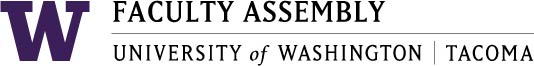 AgendaFaculty Affairs Committee MeetingJanuary 17, 2017   1:30-2:30pm    Location Science #104Consent AgendaMeeting material: December 6, 2016 Faculty Affairs Committee Meeting MinutesChair’s Report and Discussion Items:Strategic Planning Coordinating Committee –Equity Impact Goal – Ruth WardClimate SurveyChildcare IssuesRace, Equity and Inclusion Work in Schools and ProgramsAdjournUpcoming Faculty Affairs Committee Meeting:December 6, 2016 	1:30-2:30pm	PNK 212 